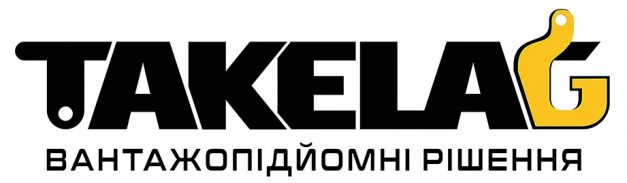 Товариство з обмеженою відповідальністю «СKIФ ІНВЕСТ»  (надалі іменується «Поручитель») в особі _______________________________________________________________, (вказати посаду, прізвище, ім'я, по батькові)що діє на підставі ________________________________________________________, з однієї сторони, (вказати: статуту, довіреності, положення, наказу тощо)та _________________________________________________________(надалі іменується «Зберігач»)(вказати найменування сторони)    в особі _______________________________________________________________________________,(вказати посаду, прізвище, ім'я, по батькові)що діє на підставі ________________________________________________________, з іншої сторони, (вказати: статуту, довіреності, положення, паспорту тощо)(в подальшому разом іменуються «Сторони», а кожна окремо – «Сторона») уклали цей Договір поставки (надалі іменується «Договір») про наступне:1. ПРЕДМЕТ ДОГОВОРУ:1.1. Поручитель передає, а Зберігач приймає за Накладною/Специфікацією на зберігання матеріальні цінності і зберігає їх за адресою: ______________________________________________________________________________________1.2. Зберігач зобов'язується забезпечити збереження майна і бере на себе повну матеріальну відповідальність.1.3. Зберігач не має права користуватися переданими йому на зберігання матеріальними цінностями без згоди Поручителя.2. ОБОВ’ЯЗКИ СТОРІН:2.1. Зберігач зобов'язаний:- вжити всіх заходів, необхідних для забезпечення збереження матеріальних цінностей Поручителя;- повернути прийняті матеріальні цінності на першу вимогу Поручителя;- нести відповідальність за втрату, нестачу або пошкодження матеріальних цінностей, прийнятих на зберігання.2.2. Поручитель зобов'язаний:- отримати із зберігання майно по закінченню строку зберігання, якщо сторонами не досягнуто угоду про продовження терміну зберігання.3. ДІЯ ДОГОВОРУ:3.1. Цей Договір вважається укладеним і набирає чинності з моменту його підписання Сторонами та скріплення печатками Сторін (у разі наявності).3.2. Строк цього Договору починає свій перебіг у момент, визначений у п. 3.1. цього Договору та закінчується  31.12.2019 року.3.3. Поручитель має право в будь-який час розірвати договір і забрати належне йому майно, письмово повідомивши Зберігача про своє бажання.3.4. Якщо за один місяць до закінчення строку дії договору жодна з Сторін не заявила про бажання розірвати договір, то він вважається пролонгованим до 31.12.2019 року на тих самих умовах.3.5. Закінчення строку цього Договору не звільняє Сторони від відповідальності за його порушення, яке мало місце під час дії цього Договору.4. ВІДПОВІДАЛЬНІСТЬ СТОРІН:4.1. У разі невиконання або неналежного виконання будь-якої з Сторін прийнятих на себе за цим Договором зобов'язань, вона несе відповідальність перед іншою Стороною відповідно до вимог чинного законодавства України.5. ПОРЯДОК ВИРІШЕННЯ СПОРІВ:5.1. Усі суперечки між сторонами, по яких не було досягнуто згоди вирішуються відповідно до законодавства України у Господарському суді.5.2. Сторони визначають, що всі можливі претензії за даним договором повинні бути розглянуті сторонами протягом десяти днів з моменту отримання претензії.6. ОБСТАВИНИ НЕПРЕБОРНОЇ СИЛИ:6.1.  Сторони звільняються від відповідальності за повне чи часткове невиконання своїх зобов’язань за цим Договором, якщо таке невиконання є наслідком дії обставин непереборної сили. Обставинами непереборної сили є надзвичайні та невідворотні обставини, що виникли незалежно від волі Сторін, появу яких Сторони не могли передбачити або запобігти їх виникненню, та які включають, не обмежуючись цим, наступне: пожежі, повінь, землетруси, зсуви, інші стихійні лиха та сезонні природні явища, закриття шляхів, проток, перевалів, портів, а також війну, воєнні дії, блокади, терористичні акти, страйки, ембарго, заборону/обмеження експорту/імпорту, акти державних органів та інші подібні явища і дії, що унеможливлюють виконання даного Договору Сторонами6.2. При виникненні обставин непереборної сили Сторона, виконанню зобов’язань якої перешкоджають такі обставини, повинна письмово сповістити про це іншу Сторону протягом 3-х (трьох) календарних днів з дати їх появи. Факт настання та обставини непереборної сили підтверджується документом, виданим відповідною торгово-промисловою палатою, або іншим компетентним органом і є достатнім підтвердження наявності та продовження дії обставин непереборної сили.6.3. Після припинення дії обставин непереборної сили, строки виконання робіт переносяться на термін дії цих обставин. Якщо обставини непереборної сили діють протягом трьох послідовних місяців і не виявляють ознак закінчення, цей Договір може бути розірваний Покупцем і Постачальником  шляхом направлення повідомлення іншій Стороні, без сплати будь-яких штрафних санкцій.7. ІНШІ УМОВИ:7.1. Внесення змін у цей Договір оформлюється шляхом укладення додаткової угоди, яка є його невід’ємною частиною цього Договору. Така угода обов’язково укладається в письмовій формі, підписується Сторонами й скріплюється їх печатками (у разі наявності).7.2. У випадках, не передбачених даним договором, сторони керуються чинним цивільним законодавством.7.3. Даний договір складено у двох примірниках, по одному для кожної із сторін.8. ЮРИДИЧНА АДРЕСА ТА ПЛАТІЖНІ РЕКВІЗИТИ СТОРІН:8.1. Кожна із Сторін підтверджує правильність зазначеної юридичної адреси та відповідність власних реквізитів:9. ПІДПИСИ СТОРІН:9.1. Поручитель та Зберігач своїми підписами відповідно підтверджують, що укладання цього Договору та його виконання для Поручителя та Зберігача не суперечить нормам чинного законодавства України, погодили всі істотні умови, а також відповідно підтверджують те, що укладання цього Договору та його виконання не суперечить намірам Сторін, положенням їхніх установчих документів чи інших локальних актів Сторін.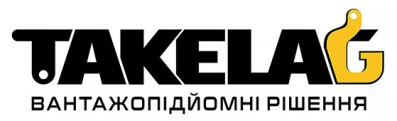                                                                                Додаток до договору№ ____ від ______ 2019 г.
СПЕЦИФІКАЦІЯ № ___м. Кривий Ріг                                                                                                                від  __________ 2020г.Товариство з обмеженою відповідальністю «СKIФ ІНВЕСТ»  (надалі іменується «Поручитель») в особі _______________________________________________________________, (вказати посаду, прізвище, ім'я, по батькові)що діє на підставі ________________________________________________________, з однієї сторони, (вказати: статуту, довіреності, положення, наказу тощо)та _________________________________________________________(надалі іменується «Зберігач»)(вказати найменування сторони)    в особі _______________________________________________________________________________,(вказати посаду, прізвище, ім'я, по батькові)що діє на підставі ________________________________________________________, з іншої сторони, (вказати: статуту, довіреності, положення, паспорту тощо)домовилися про наступне:Поручитель передає, а Зберігач приймає за Специфікацією на зберігання матеріальні цінності і зберігає їх за адресою:  Вартість матеріальних цінностей, що поставляються відповідно до цієї Специфікації становить ___ грн. (_____ гривень 00 копійок), сума ПДВ - ___ грн. (________ гривень 00 копійок), загальна вартість з ПДВ становить ____ грн. (_________ гривень 00 копійок).Умови поставки: EXW, згідно правил «ІНКОТЕРМС» (в редакції 2010), склад Постачальника, за адресою:  Дніпропетровська обл., м. Кривий Ріг,  вул. Домобудівна 25а;Адреса зберігання: _____________________________________________________________\Інші умови договору залишаються без змін.ДОГОВІР ВІДПОВІДАЛЬНОГО ЗБЕРІГАННЯ №____м. Кривий Ріг	 	                               «___» _________ 2020 рПОРУЧИТЕЛЬ:ТОВ «СКІФ ІНВЕСТ»Адреса: 50005 Дніпропетровська обл.,м. Кривий Ріг, вул. Домобудівна, 25Ап\р UA16 320984 00000 26003210415714 у АТ «ПРОКРЕДИТ БАНК»,Код банку 320984тел. 096-409-49-14, 050-109-49-14ЄДРПОУ 35601501, ІПН 356015004822Свідоцтво платника ПДВ 200026344ЗБЕРІГАЧ:ПОРУЧИТЕЛЬТОВ «СКІФ ІНВЕСТ»___________________         ___________________                (ПІБ)                                                 (підпис)ЗБЕРІГАЧТОВ «___________»__________________           ___________________                (ПІБ)                                                 (підпис)№ п/пНайменуванняНТДОд. вим.Кіл-тьЦіна без ПДВ, грн за од.Сума без ПДВ, грн1шт/м2шт/м3шт/мУсього без ПДВ, грн:Усього без ПДВ, грн:Усього без ПДВ, грн:Усього без ПДВ, грн:Усього без ПДВ, грн:Усього без ПДВ, грн:ПДВ (20%):ПДВ (20%):ПДВ (20%):ПДВ (20%):ПДВ (20%):ПДВ (20%):Усього з урахуванням ПДВ:Усього з урахуванням ПДВ:Усього з урахуванням ПДВ:Усього з урахуванням ПДВ:Усього з урахуванням ПДВ:Усього з урахуванням ПДВ:ПОРУЧИТЕЛЬТОВ «СКІФ ІНВЕСТ»__________________        ___________________                (ПІБ)                                                 (підпис)ЗБЕРІГАЧТОВ «___________»_____________________________________________          ___________________                (ПІБ)                                                 (підпис)